        ΤΟ ΓΥΜΝΑΣΙΟ ΔΙΣΤΟΜΟΥ –ΜΠΑΡΛΕΙΟΝ   ΣΑΣ ΕΥΧΕΤΑΙ ΚΑΛΟ ΠΑΣΧΑ ΚΑΙ ΚΑΛΗ ΑΝΑΣΤΑΣΗ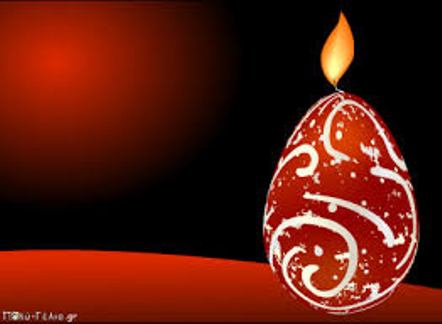 